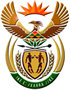 DEPARTMENT: PUBLIC ENTERPRISESREPUBLIC OF SOUTH AFRICANATIONAL ASSEMBLY335. Mr M M Dlamini (EFF) to ask the Minister of Public Enterprises: (1)	Was a tender advertised to appoint external technical assistance for Eskom; if not, why not; if so, on what date (a) was it advertised and (b) was the closing date;(2)	what (a) number of bidders responded to the call to provide external technical assistance and (b) are the details of the name of each company and its bid price?									       NW357EReply:The Parliamentary question has been forward to the State Owned Enterprise and the Department and the Ministry of Public Enterprises awaits their urgent response. Further information will be conveyed to Parliament as soon as the response is received.